Name (leserlich):Ich bin dazu in der Lage und möchte das Organisch-Chemische Grundpraktikum (Chem402) als Blockkurs belegen:	Ja	NeinWenn Ja, dann möchte ich das Praktikum nach Möglichkeit in der folgenden Semesterhälfte belegen:	1. Semesterhälfte	2. SemesterhälfteUnterschrift: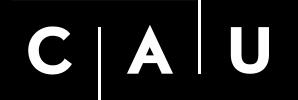 DECKBLATT PRÜFUNGSLEISTUNG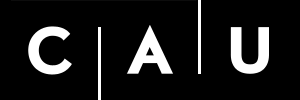 PERSÖNLICHE ANGABEN:Name und Vorname:………………………..………………………………………………………………….Matrikelnummer: ………………..…………………	Diplom Chemie oder Wirtschaftschemie		Diplom Biochemie/Molekularbiologie	B.Sc. Chemie oder Wirtschaftschemie			B.Sc. Biochemie/Molekularbiologie 	LA Gymnasium/ Realschule				Zweifach-Bachelor 	Anders: ……..……………………………………ANGABEN ZUR PRÜFUNG:Lehrveranstaltungsbezeichnung:	Organische Chemie 1: Organische Synthese und 	Reaktionsmechanismen Prüfungsfach:	Organische ChemieArt der Prüfungsleistung:	Klausur Prüfer:	Prof. HergesPrüftermin: 	30.03.2016Modulnummer:	 chem 0303		 chem 0311 1. Prüfung	 1. Wiederholungsprüfung		 2. WiederholungsprüfungERKLÄRUNG ZUR PRÜFUNGSFÄHIGKEIT: Hiermit erkläre ich gemäß §9 Abs. 6 PVO,
dass ich prüfungsfähig bin:Kiel, den ………………………………Unterschrift:………………………………………………… NICHT MIT BLEISTIFT ODER ROTSTIFT SCHREIBEN!!PRÜFUNGSERGEBNIS:Note: ..………………………….Unterschrift Prüfer/in (eventuell Zweitkorrektor/in bei Wiederholungspr.)Kiel, den ……………………………… Prüfer/in:………………………………………………… Kiel, den ……………………………… Zweitprüfer/in:………………………………………………… Gegen die Benotung kann bis zu einem Monat nach Bekanntgabe schriftlich oder zur Niederschrift bei dem zuständigen Prüfungsausschuss Widerspruch eingelegt werden. Erfolgt dieser nicht, wird die Benotung unwiderruflich anerkannt. Innerhalb eines Jahres kann auf Antrag in die schriftliche Prüfungsarbeit Einsicht genommen werden. Die Einsichtnahme der Klausuren im Anschluss an den Prüfungszeitraum erfolgt entsprechend den Regelungen des Faches.1. AufgabeVervollständigen Sie das folgende Syntheseschema und benennen Sie die mit a) bis d) gekennzeichneten Namensreaktionen./12 Punkten2. AufgabeVervollständigen Sie das folgende Syntheseschema und beantworten Sie die Zusatzfragen 1) und 2).Fortsetzung zu Aufgabe 2/13 Punkten3. AufgabeVervollständigen Sie das folgende Syntheseschema und benennen Sie die Namensreaktionen a bis d./19 Punkten4. AufgabeVervollständigen Sie das folgende Syntheseschema, erläutern Sie den Mechanismus der ersten Reaktion von Teil a) und beantworten Sie die nachfolgenden Fragen./10 Punkten5. AufgabeSenkrecht:1	andere bzw. spezielle Form der Oxidation2	cancerogene Verbindung, die sich beim Pökeln von Fleisch mit Nitrit aus biogenen sekundären Aminen bildet3	Namensreaktion zur Reduktion eines nichtenolisierbaren Aldehyds zum ent-sprechenden Alkohol5	Kieler Chemiker, der 1950 den Nobelpreis bekam8	häufigstes Metall (englisch)9	Verbindung mit zwei Chiralitätszentren, die trotzdem nicht optisch aktiv ist11	Wie nennt man die Reaktion zur Spaltung von Methylketonen zu den entspre-chenden Säuren mit Brom und  Natron-lauge?12	Was bekommt man aus Diazomethan und einem Säurechlorid?15	Wenn man Benzaldehyd mit katalytischen Mengen Blausäure behandelt entsteht dieses Produkt nach der gleichnamigen Reaktion.16	sehr reaktive Carbonylverbindung17	ein 1,3-Dipol mit drei Sauerstoffatomen21	tautomere Form eines KetonsWaagerecht:4	ein 1,3-Dipol mit drei Stickstoffatomen6	Was entsteht, wenn man ein Keton mit Hydroxylamin behandelt7	Namensreaktion zur Einführung einer Aldehydgruppe in einen Aromaten10	Niob13	Mit welchen Reagenz stellt man Glyoxale aus Methylketonen her?14	Vorsilbe für Stickstoff18	eine Möglichkeit um Wasser an Alkene zu Addieren19	Diels-Alder-Reaktionen verlaufen stereo-chemisch bevorzugt zu diesem Produkt20	anderes Wort für Alken22	Tellur23	aromatischer 6-Ring mit einem Stickstoff-atom24	entsteht durch Abspaltung von Stickstoff aus einer Diazoverbindung/12 Punkten6. AufgabeVervollständigen Sie die folgenden Reaktionen. Jeder Teil enthält eine Cycloaddition./6 Punkten7. AufgabeNach einem langen Arbeitstag im Labor haben Sie Kopfschmerzen und kein Aspirin zur Hand. Sie beschließen daher kurzerhand, eigenes Aspirin aus Benzol herzustellen. Formulieren Sie die Reaktion.Da Sie sich jedoch bezüglich des Reinheitsgrades ihres Aspirins nicht sicher sind, beschließen Sie aus dem in der Synthese anfallenden Phenol zur Sicherheit noch etwas Paracetamol herzustellen. Formulieren Sie auch diese Reaktion./10 Punkten8. AufgabeEntscheiden Sie bei den folgenden Reaktionen, was als Hauptprodukt und was als Nebenprodukt entsteht./6 Punkten9. AufgabeVervollständigen Sie die folgende Synthese und zeigen Sie die gesuchten ionischen Zwischenstufen./12 PunktenViel Erfolg!Zulässige Notenwerte11,31,31,71,72,02,02,32,32,72,73,03,03,33,33,73,74,04,05,05,0Punkte 91,586,5-9186,5-9182,5-8682,5-8678,5-8278,5-8274,5-7874,5-7870,5-7470,5-7466,5-7066,5-7062,5-6662,5-6658,5-6258,5-6250-5850-58< 50< 50Aufgabe112233445566778899∑∑Punkte12121313191910101212661010661212100100erreichtKreuzworträtselKreuzworträtselKreuzworträtselKreuzworträtselKreuzworträtselKreuzworträtselKreuzworträtselKreuzworträtselKreuzworträtselKreuzworträtsel123KreuzworträtselKreuzworträtselKreuzworträtselKreuzworträtselKreuzworträtselKreuzworträtselKreuzworträtselKreuzworträtselKreuzworträtselKreuzworträtsel45HN6X78L9101112O13EI14Z15OZM161718DE19UHR2021FEON2223I24I